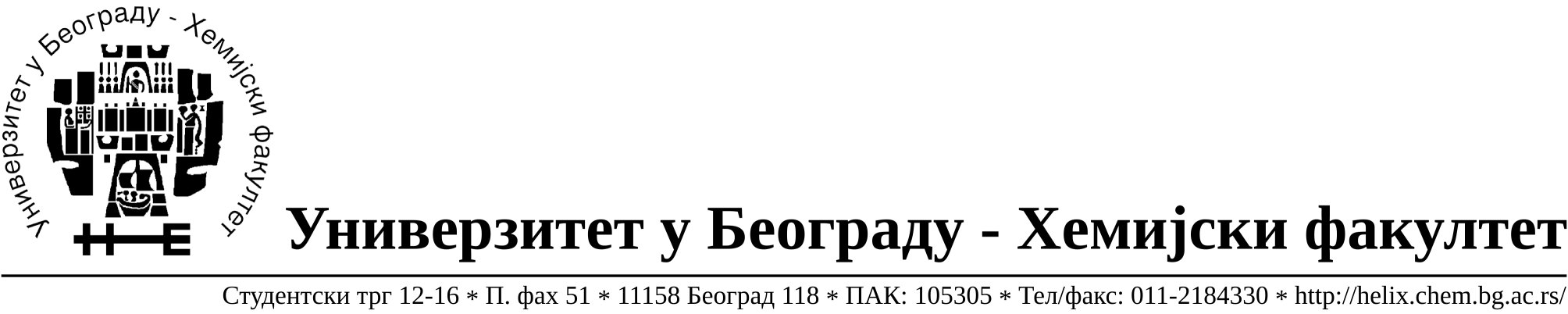 	На основу члана 116. Закона о јавним набавкама („Службени гласник РС“, бр. 124 / 12), Универзитет у Београду – Хемијски факултет објављује:ОБАВЕШТЕЊЕ О ЗАКЉУЧЕНОМ УГОВОРУНазив, адреса и „Интернет“ страница наручиоца: Универзитет у Београду – Хемијски факултет, Београд, Студентски трг 12-16, www.chem.bg.ac.rs.Врста наручиоца: просветаОпис предмета набавке, назив и ознака из општег речника набавке: добра – материјала за науку (лабораторијско стакло и потрошни материјал) формиране по партијама( 116 партија) поступак јавне набавке мале вредности ЈН 17/15.Ознака из општег речника набавке:      33793000- производи од стакла за лабораторијске намене     38437000- лабораторијске пипете и прибор,ФГ-11- за научне наменеКритеријум за доделу Уговора; најниже понуђена цена.Број примљених понуда:  укупно за све партије 12.Датум доношења Одлуке о додели Уговора: 26.06.2015.Датум закључења Уговора: 08.07.2015.Основни подаци о добављачима, партије за које је уговорена вредност и укупна уговорена вредност: Период важења Уговора:  до краја 2015. године.БрНазив  понуђачаАдреса, ПИБ и Матични бр.Број уговораПартијеУкупно уговорена вредност без ПДВ-а1Uni-chem d.o.o.Страхињића Бана 44Београд, 100052572, 17167677758/124,22,29,31,39,70,72,87,93,95,104,105,106,113.75.629,742Kefo d.o.o.Бачка1UБеоград, 105046072, 20302216758/61,2,26,33,43,55,56,58,71,75,77,78,79,83,84,85,88,90,94.109.649,093Superlab d.o.o.Милутина Миланковића 25Нови Београд, 101822498, 17051717758/115,6,28,30,34,36,40,49,74,76,107,111,116.83.393,004Alfatrade enterprise d.o.o.Рачког 1АБеоград, 100246604, 07461330758/23,24,38,46,47,50,51,52,53,64,91,92.35.777,005Alfamed d.o.o.Љубомира Стојановића 311000 Београд, 10020998807431279758/123,44,48,54,66,67.93.063,506Sone comp d.o.o.Светогорска 22/IVБеоград, 100159726, 07991452758/1057,89.19.165,007G-2 d.o.o.Цара Душана 268 иЗемун,10563027820413832758/49,10,11,12,13,59,60,61,97,102,108,10962.140,008Many Agrovet d.o.o.Рузвелтова 4511000 Београд, 1004186706015255758/814,15,17,18,20,21,37,41,42,80,81,82,96,99,101,103,110.65.491,009Gramma Libero Tehnika d.o.o.Кумодрашка 56Београд, Jeлена Ненадовић10593733420491671758/519,25.1.218,0010Analysis d.o.o.Гандијева 76 а11070 Нови Београд, Ненад Андрејић10042902417152491758/365,68,69.139.400,0011D.O.O.LaboratorijaЖитни трг 11Нови Сад, Голошин Љупка10170396808307580758/716,98,100,112,114,115.16.000,0012Promedia d.o.o.KikindaКраља Петра I бр.114Кикинда, Милан Јовановић10057947108704210758/927,32,35,63.12.570,00